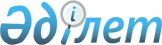 Об утверждении Положения о государственном учреждении "Управление ветеринарии Павлодарской области"
					
			Утративший силу
			
			
		
					Постановление акимата Павлодарской области от 29 января 2015 года № 16/1. Зарегистрировано Департаментом юстиции Павлодарской области 11 февраля 2015 года № 4305. Утратило силу постановлением акимата Павлодарской области от 26 мая 2017 года № 146/3 (вводится в действие по истечении десяти календарных дней после дня его первого официального опубликования)
      Сноска. Утратило силу постановлением акимата Павлодарской области от 26.05.2017 № 146/3 (вводится в действие по истечении десяти календарных дней после дня его первого официального опубликования).

      В соответствии с Законом Республики Казахстан от 23 января 2001 года "О местном государственном управлении и самоуправлении в Республике Казахстан", Законом Республики Казахстан от 1 марта 2011 года "О государственном имуществе", Указом Президента Республики Казахстан от 29 октября 2012 года № 410 "Об утверждении Типового положения государственного органа Республики Казахстан" акимат Павлодарской области ПОСТАНОВЛЯЕТ:

      1. Утвердить прилагаемое Положение о государственном учреждении "Управление ветеринарии Павлодарской области".

      2. Государственному учреждению "Управление ветеринарии Павлодарской области" в установленном законодательством порядке обеспечить:

      государственную регистрацию настоящего постановления в территориальном органе юстиции;

      в течение десяти календарных дней после государственной регистрации настоящего постановления в территориальном органе юстиции направление на официальное опубликование в средствах массовой информации и информационно-правовой системе "Әділет".

      3. Контроль за выполнением настоящего постановления возложить на заместителя акима области Ашимбетова Н.К.

      4. Настоящее постановление вводится в действие со дня его первого официального опубликования. Положение о государственном учреждении
"Управление ветеринарии Павлодарской области" 1. Общие положения
      1. Государственное учреждение "Управление ветеринарии Павлодарской области" является государственным органом Республики Казахстан, осуществляющим руководство в сфере ветеринарии.

      2. Государственное учреждение "Управление ветеринарии Павлодарской области" не имеет ведомств.

      3. Государственное учреждение "Управление ветеринарии Павлодарской области" осуществляет свою деятельность в соответствии с Конституцией и законами Республики Казахстан, актами Президента и Правительства Республики Казахстан, иными нормативными правовыми актами, а также настоящим Положением.

      4. Государственное учреждение "Управление ветеринарии Павлодарской области" является юридическим лицом в организационно-правовой форме государственного учреждения, имеет печати и штампы со своим наименованием на государственном языке, бланки установленного образца, в соответствии с законодательством Республики Казахстан счета в органах казначейства.

      5. Государственное учреждение "Управление ветеринарии Павлодарской области" вступает в гражданско-правовые отношения от собственного имени.

      6. Государственное учреждение "Управление ветеринарии Павлодарской области" имеет право выступать стороной гражданско-правовых отношений от имени государства, если оно уполномочено на это в соответствии с законодательством Республики Казахстан.

      7. Государственное учреждение "Управление ветеринарии Павлодарской области" по вопросам своей компетенции в порядке, установленном законодательством Республики Казахстан, принимает решения, оформляемые приказами руководителя государственного учреждения "Управление ветеринарии Павлодарской области" и другими актами, предусмотренными законодательством Республики Казахстан.

      8. Структура и лимит штатной численности государственного учреждения "Управление ветеринарии Павлодарской области" утверждаются в соответствии с действующим законодательством Республики Казахстан.

      9. Местонахождение государственного учреждения: Республика Казахстан, Павлодарская область, 140000, город Павлодар, улица Академика А.Х. Маргулана, 102.

      10. Режим работы государственного учреждения "Управление ветеринарии Павлодарской области": понедельник - пятница с 9-00 до 18-30 часов, обеденный перерыв с 13-00 до 14-30 часов, выходные дни: суббота - воскресенье.

      11. Полное наименование государственного органа на государственном языке: "Павлодар облысының ветеринария басқармасы" мемлекеттік мекемесі, на русском языке: государственное учреждение "Управление ветеринарии Павлодарской области".

      12. Учредителем государственного учреждения "Управление ветеринарии Павлодарской области" является государство в лице акимата Павлодарской области.

      13. Настоящее Положение является учредительным документом государственного учреждения "Управление ветеринарии Павлодарской области".

      14. Финансирование деятельности государственного учреждения "Управление ветеринарии Павлодарской области" осуществляется из областного бюджета.

      15. Государственному учреждению "Управление ветеринарии Павлодарской области" запрещается вступать в договорные отношения с субъектами предпринимательства на предмет выполнения обязанностей, являющихся функциями государственного учреждения "Управление ветеринарии Павлодарской области".

      Если государственному учреждению "Управление ветеринарии Павлодарской области" законодательными актами предоставлено право осуществлять приносящую доходы деятельность, то доходы, полученные от такой деятельности, направляются в доход государственного бюджета. 2. Миссия, цель, предмет, основные задачи, функции,
права и обязанности государственного учреждения
"Управление ветеринарии Павлодарской области"
      16. Миссией государственного учреждения "Управление ветеринарии Павлодарской области" является проведение единой государственной политики в области ветеринарии, направленной на обеспечение эпизоотического благополучия территории области, увеличения экспортных возможностей животноводческой продукции, в условиях развивающейся экономики.

      17. Цель государственного учреждения "Управление ветеринарии Павлодарской области" - содействие экономическому росту и достижение качественно нового уровня конкурентоспособности, реализация на областном уровне политики развития ветеринарии, обеспечение мониторинга и анализа исполнения законодательных и иных нормативных правовых актов в сфере ветеринарии.

      18. Предметом деятельности государственного учреждения "Управление ветеринарии Павлодарской области" является осуществление мероприятий по реализации государственной политики развития в сфере ветеринарии на территории области.

      19. Задачи:

      1) защита животных от болезней и их лечение;

      2) охрана здоровья населения от болезней, общих для животных и человека;

      3) обеспечение ветеринарно-санитарной безопасности;

      4) охрана территории Республики Казахстан от заноса и распространения заразных и экзотических болезней животных из других государств;

      5) контроль за безопасностью и качеством ветеринарных препаратов, кормов и кормовых добавок;

      6) разработка и использование средств и методов диагностики, борьбы с болезнями животных и обеспечения ветеринарно-санитарной безопасности;

      7) предупреждение и ликвидация загрязнения окружающей среды при осуществлении физическими и юридическими лицами деятельности в области ветеринарии;

      8) развитие ветеринарной науки, подготовка и повышение квалификации специалистов в области ветеринарии, физических и юридических лиц, осуществляющих предпринимательскую деятельность в области ветеринарии.

      20. Функции:

      1) осуществление прав владения и пользования государственным пакетом акций акционерных обществ и долями участия в товариществах с ограниченной ответственностью, субъекта права государственных юридических лиц, в случаях, предусмотренных актами акимата и акима области, иными нормативными правовыми актами, в том числе принятия решений в отношении них, аналогично компетенции уполномоченных органов соответствующей отрасли;

      2) организация охраны здоровья населения от болезней, общих для животных и человека, совместно с уполномоченным государственным органом в области здравоохранения и осуществление взаимного обмена информацией;

      2-1) реализация государственной политики в области ветеринарии;

      3) принятие решений об установлении карантина или ограничительных мероприятий по представлению главного государственного ветеринарно-санитарного инспектора соответствующей территории в случае возникновения заразных болезней животных в двух и более районах, расположенных на территории области;

      4) принятие решений о снятии ограничительных мероприятий или карантина по представлению главного государственного ветеринарно-санитарного инспектора соответствующей территории после проведения комплекса ветеринарных мероприятий по ликвидации очагов заразных болезней животных, возникших в двух и более районах, расположенных на территории данной области;

      5) лицензирование ветеринарно-санитарной экспертизы продукции и сырья животного происхождения в соответствии с законодательством Республики Казахстан;

      6) вынесение решения о делении территории на зоны в порядке, установленном уполномоченным органом;

      7) утверждение плана ветеринарных мероприятий по обеспечению ветеринарно-санитарной безопасности на территории соответствующей административно-территориальной единицы по согласованию с уполномоченным органом;

      8) организация проведения ветеринарных мероприятий по обеспечению ветеринарно-санитарной безопасности на территории соответствующей административно-территориальной единицы;

      9) организация хранения, транспортировки (доставки) ветеринарных препаратов по профилактике особо опасных болезней животных, за исключением республиканского запаса ветеринарных препаратов, местным исполнительным органам районов (городов областного значения);

      10) организация ведения базы данных по идентификации сельскохозяйственных животных;

      11) осуществление государственного закупа услуг по транспортировке (доставке) изделий (средств) и атрибутов для проведения идентификации сельскохозяйственных животных, изготовлению ветеринарного паспорта:

      11-1) определение потребности в изделиях (средствах) и атрибутах для проведения идентификации сельскохозяйственных животных и передача информации в процессинговый центр;

      12) свод, анализ ветеринарного учета и отчетности и их представление в уполномоченный орган;

      13) обеспечение выполнения ветеринарных мероприятий по профилактике особо опасных болезней животных по перечню, утвержденному Правительством Республики Казахстан, а также энзоотических болезней животных;

      14) организация и проведение просветительской работы среди населения по вопросам ветеринарии;

      15) организация проведения мероприятий по идентификации сельскохозяйственных животных;

      16) участие в государственных комиссиях по приему в эксплуатацию объектов производства, осуществляющих выращивание животных, заготовку (убой), хранение, переработку и реализацию животных, продукции и сырья животного происхождения, а также организаций по производству, хранению и реализации ветеринарных препаратов, кормов и кормовых добавок;

      17) утверждение перечня энзоотических болезней животных, профилактика и диагностика которых осуществляются за счет бюджетных средств;

      18) организация и осуществление государственного ветеринарно-санитарного контроля и надзора за соблюдением физическими и юридическими лицами законодательства Республики Казахстан в области ветеринарии в пределах соответствующей административно-территориальной единицы;

      19) проведение эпизоотического мониторинга, обследования эпизоотических очагов в случае их возникновения;

      20) организация и осуществление государственного ветеринарно-санитарного контроля и надзора за выполнением требований, установленных техническими регламентами, в порядке, предусмотренном законодательством Республики Казахстан в пределах соответствующей административно-территориальной единицы;

      21) присвоение учетных номеров объектам производства, осуществляющим выращивание животных, заготовку (убой), хранение, переработку и реализацию животных, продукции и сырья животного происхождения, а также организациям по производству, хранению и реализации ветеринарных препаратов, кормов и кормовых добавок;

      22) выдача акта эпизоотологического обследования;

      23) осуществление государственного ветеринарно-санитарного контроля и надзора на предмет соблюдения требований законодательства Республики Казахстан в области ветеринарии:

      на объектах внутренней торговли;

      на объектах производства, осуществляющих выращивание животных, заготовку (убой), хранение, переработку и реализацию животных, продукции и сырья животного происхождения, а также в организациях по хранению и реализации ветеринарных препаратов, кормов и кормовых добавок;

      у лиц, осуществляющих предпринимательскую деятельность в области ветеринарии за исключением производства ветеринарных препаратов;

      при транспортировке (перемещении), погрузке, выгрузке перемещаемых (перевозимых) объектов в пределах соответствующей административно-территориальной единицы за исключением их экспорта (импорта) и транзита;

      на всех видах транспортных средств, по всем видам тары, упаковочных материалов, которые могут быть факторами передачи возбудителей болезней животных, за исключением экспорта (импорта) и транзита;

      на скотопрогонных трассах, маршрутах, территориях пастбищ и водопоя животных, по которым проходят маршруты транспортировки (перемещения);

      на территориях, в производственных помещениях и за деятельностью физических и юридических лиц, выращивающих, хранящих, перерабатывающих, реализующих или использующих перемещаемые (перевозимые) объекты, за исключением экспорта (импорта) и транзита;

      за соблюдением зоогигиенических и ветеринарных (ветеринарно-санитарных) требований при размещении, строительстве, реконструкции и вводе в эксплуатацию скотомогильников (биотермических ям), объектов государственного ветеринарно-санитарного контроля и надзора, связанных с содержанием, разведением, использованием, производством, заготовкой (убоем), хранением, переработкой и реализацией, а также при транспортировке (перемещении) перемещаемых (перевозимых) объектов;

      24) составление акта государственного ветеринарно-санитарного контроля и надзора в отношении физических и юридических лиц;

      25) осуществление государственного закупа ветеринарных препаратов по профилактике и диагностике энзоотических болезней животных, услуг по их профилактике и диагностике, организация их хранения и транспортировки (доставки) местным исполнительным органам районов (городов областного значения);

      26) обеспечение выполнения ветеринарных мероприятий по профилактике, отбору проб биологического материала и доставке их для диагностики особо опасных болезней животных по перечню, утвержденному органом, а также энзоотических и других болезней;

      27) реализация вопросов, связанных с прохождением государственной службы работниками государственного учреждения "Управление ветеринарии Павлодарской области";

      28) осуществление в интересах местного государственного управления иных полномочий, возлагаемых на местные исполнительные органы законодательством Республики Казахстан;

      29) исполнение и организация исполнения поручений акима, актов акимата и акима области;

      30) установление и постоянное развитие связей с общественностью через средства массовой информации;

      31) разработка планов деятельности государственного учреждения "Управление ветеринарии Павлодарской области";

      32) участие в организации единой электронной системы области с созданием соответствующих банков данных;

      33) Исключен постановлением акимата Павлодарской области от 25.02.2016 N 58/2 (вводится в действие со дня его первого официального опубликования).

      34) организация кадрового обеспечения государственного учреждения "Управление ветеринарии Павлодарской области";

      35) осуществление взаимодействия с государственными органами, должностными лицами для реализации задач, возложенных на государственное учреждение "Управление ветеринарии Павлодарской области".

      Сноска. Пункт 20 с изменениями, внесенными постановлением акимата Павлодарской области от 25.02.2016 N 58/2 (вводится в действие со дня его первого официального опубликования).

      21. Права и обязанности:

      1) внесение на рассмотрение акиму Павлодарской области предложений по совершенствованию организации деятельности исполнительных органов, финансируемых из областного бюджета, в сфере ветеринарии, осуществление подготовки информационно-аналитических и иных материалов по вопросам, относящимся к ведению государственного учреждения "Управление ветеринарии Павлодарской области";

      2) запрос и получение в установленном порядке по согласованию с государственными органами, должностными лицами, организациями и гражданами информации по вопросам, связанным с исполнением задач, поставленных перед государственным учреждением "Управление ветеринарии Павлодарской области";

      3) привлечение к работе специалистов других исполнительных органов, финансируемых из местных бюджетов, по согласованию с их руководителями;

      4) участие в пределах своей компетенции в мероприятиях, проводимых центральными государственными и местными исполнительными органами;

      5) составление протоколов об административных правонарушениях в сфере ветеринарии, при выявлении нарушений законодательства Республики Казахстан;

      6) представление интересов государственного учреждения "Управление ветеринарии Павлодарской области" в государственных органах, суде;

      7) заключение договоров, соглашений в пределах своей компетенции. 3. Организация деятельности государственного учреждения
"Управление ветеринарии Павлодарской области"
      22. Руководство государственного учреждения "Управление ветеринарии Павлодарской области" осуществляется первым руководителем, который несет персональную ответственность за выполнение возложенных на государственное учреждение "Управление ветеринарии Павлодарской области" задач и осуществление им своих функций.

      23. Первый руководитель государственного учреждения "Управление ветеринарии Павлодарской области" назначается на должность и освобождается от должности акимом Павлодарской области в соответствии с действующим законодательством Республики Казахстан.

      24. Первый руководитель государственного учреждения "Управление ветеринарии Павлодарской области" имеет заместителей, которые назначаются на должности и освобождаются от должностей в соответствии с законодательством Республики Казахстан.

      25. Полномочия первого руководителя государственного учреждения "Управление ветеринарии Павлодарской области":

      1) определяет обязанности и полномочия своих заместителей, а также функции и полномочия работников структурных подразделений государственного учреждения "Управление ветеринарии Павлодарской области";

      2) назначает на должности и освобождает от должностей работников государственного учреждения "Управление ветеринарии Павлодарской области" в соответствии с законодательством Республики Казахстан;

      3) осуществляет в порядке, установленном законодательством Республики Казахстан, поощрение работников государственного учреждения "Управление ветеринарии Павлодарской области", оказание материальной помощи, наложение на них дисциплинарных взысканий;

      4) издает приказы и дает указания по вопросам, входящим в его компетенцию, обязательные для выполнения всеми работниками государственного учреждения "Управление ветеринарии Павлодарской области";

      5) представляет государственное учреждение "Управление ветеринарии Павлодарской области" во всех государственных органах и иных организациях независимо от форм собственности в соответствии с действующим законодательством Республики Казахстан;

      6) Исключен постановлением акимата Павлодарской области от 25.02.2016 N 58/2 (вводится в действие со дня его первого официального опубликования).

      7) обеспечивает разработку структуры государственного учреждения "Управление ветеринарии Павлодарской области";

      8) утверждает перспективные и текущие планы работы государственного учреждения "Управление ветеринарии Павлодарской области";

      9) подписывает служебную документацию в пределах своей компетенции;

      10) противодействует коррупции и несет за это персональную ответственность.

      Исполнение полномочий первого руководителя государственного учреждения "Управление ветеринарии Павлодарской области" в период его отсутствия осуществляется лицом, его замещающим в соответствии с действующим законодательством.

      Сноска. Пункт 25 с изменениями, внесенными постановлением акимата Павлодарской области от 25.02.2016 N 58/2 (вводится в действие со дня его первого официального опубликования).

      26. Первый руководитель государственного учреждения "Управление ветеринарии Павлодарской области" определяет полномочия своих заместителей в соответствии с действующим законодательством.

      27. Взаимоотношения между государственным учреждением "Управление ветеринарии Павлодарской области" и уполномоченным органом по управлению коммунальным имуществом (местным исполнительным органом) регулируются действующим законодательством Республики Казахстан.

      28. Взаимоотношения между государственным учреждением "Управление ветеринарии Павлодарской области" и уполномоченным органом соответствующей отрасли (местным исполнительным органом) регулируются действующим законодательством Республики Казахстан.

      29. Взаимоотношения между администрацией государственного учреждения "Управление ветеринарии Павлодарской области" и трудовым коллективом определяются в соответствии с Трудовым кодексом Республики Казахстан и коллективным договором. 4. Имущество государственного учреждения
"Управление ветеринарии Павлодарской области"
      30. Государственное учреждение "Управление ветеринарии Павлодарской области" может иметь на праве оперативного управления обособленное имущество в случаях, предусмотренных законодательством.

      Имущество государственного учреждения "Управление ветеринарии Павлодарской области" формируется за счет имущества, переданного ему собственником, и иных источников, не запрещенных законодательством Республики Казахстан.

      31. Имущество, закрепленное за государственным учреждением "Управление ветеринарии Павлодарской области", относится к областной коммунальной собственности.

      32. Государственное учреждение "Управление ветеринарии Павлодарской области" не вправе самостоятельно отчуждать или иным способом распоряжаться закрепленным за ним имуществом и имуществом, приобретенным за счет средств, выданных ему по плану финансирования, если иное не установлено законодательством. 5. Реорганизация и ликвидация (упразднение)
государственного учреждения "Управление
ветеринарии Павлодарской области"
      33. Реорганизация и упразднение государственного учреждения "Управление ветеринарии Павлодарской области" осуществляется в соответствии с законодательством Республики Казахстан.

      34. При ликвидации государственного учреждения "Управление ветеринарии Павлодарской области" имущество, оставшееся после удовлетворения требований кредиторов, остается в областной коммунальной собственности.
					© 2012. РГП на ПХВ «Институт законодательства и правовой информации Республики Казахстан» Министерства юстиции Республики Казахстан
				
      Аким области

К. Бозумбаев
Утверждено
постановлением акимата
Павлодарской области
от 29 января 2015 года № 16/1